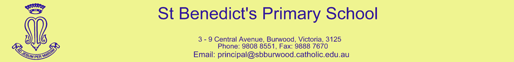 Volunteer PolicyRationaleSt Benedict’s Primary School believes that voluntary workers can make a significant contribution to the school community by giving their time to share their skills, talents and expertise with others. The interests and abilities of volunteers add significantly to the human resources available to a school, thus providing a wider range of interactions, opportunities and experiences for students. PurposeThe purpose of this policy is to:Ensure that all volunteers are treated equallyEnsure the safety of all members within the communityProvide guidance of the expectations for volunteers within the schoolEnhance the educational programmes of the schoolBuild partnerships between school and homeEncourage parents to become active participants in their child’s educationImplementationGuidelinesVolunteers may assist in one or more of the duties below. They will be under the direction and supervision of a school staff member.Supporting literacy and numeracy activities including one-on-one or small group activitiesAssisting with set up or pack up of individual activitiesCarry out tasks in a manner consistent with school expectations, including maintenance of a professional, cooperative and confidential working environmentComply with occupational health and safety policies and practiceComplete Volunteer Application FormChild SafetyThe safety and well-being of each child must be the paramount consideration in every situation. (See statement from Child Protection Policy). All volunteers must:Demonstrate an understanding of appropriate behaviours when engaging with childrenBe a suitable person to engage in child-connected workHold a current Working With Children Check and must provide a copy of this to the school Sign and comply with the school’s Child Safety Policy and Code of Conduct each yearTake part in an interview with the school principal before commencing volunteer workEvaluationThis policy will be reviewed and evaluated as part of our review cycle.